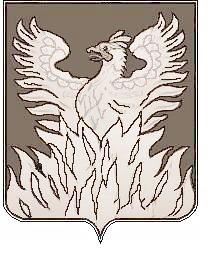 Администрациягородского поселения ВоскресенскВоскресенского муниципального районаМосковской областиП О С Т А Н О В Л Е Н И Еот 06.10.2015 №278О внесении изменений в муниципальную программугородского поселения Воскресенск «Развитие ифункционирование дорожно-транспортногокомплекса на 2015-2019 годы»В связи с внесением изменений в нормативный правовой акт городского поселения Воскресенск «О бюджете городского поселения Воскресенск Воскресенского муниципального района Московской области на 2015 год», ПОСТАНОВЛЯЮ:1. Внести в муниципальную программу городского поселения Воскресенск «Развитие и функционирование дорожно-транспортного комплекса на 2015-2019 годы» (далее – Программа), утвержденную постановлением администрации городского поселения Воскресенск Воскресенского муниципального района от 24.10.2014 № 607 (с изменениями внесенными постановлением администрации городского поселения Воскресенск от 09.02.2015  № 21; 05.05.2015 № 105; 01.06.2015 № 137; 08.07.2015 № 191; № 234 от 17.08.2015; № 266 от 21.09.2015) следующие изменения:1.1.  В паспорте Программы:1.1.1 позицию «Источники финансирования муниципальной программы, в том числе по годам» читать в следующей редакции: «»1.2. В разделе 4 «Обоснование объема финансовых ресурсов, необходимых для реализации муниципальной программы «Развитие и функционирование дорожно-транспортного комплекса на 2015-2019 годы»:1.2.1 таблицу «Обоснование финансовых ресурсов, необходимых для реализации мероприятий подпрограммы «Обеспечение капитального ремонта и ремонт автомобильных дорог общего пользования, дворовых территорий многоквартирных домов, проездов к дворовым территориям многоквартирных домов на территории городского поселения Воскресенск 2015-2019 годы» читать в следующей редакции:«       »1.3.  В разделе 7:1.3.1 в Паспорте подпрограммы «Обеспечение капитального ремонта и ремонт автомобильных дорог общего пользования, дворовых территорий многоквартирных домов, проездов к дворовым территориям многоквартирных домов на территории городского поселения Воскресенск 2015-2019 годы»:1.3.1.1 позицию «Источники финансирования муниципальной подпрограммы, в том числе по годам» и  позицию «Планируемые результаты реализации муниципальной подпрограммы» читать в следующей редакции: «»1.3.2 таблицу «Перечень мероприятий подпрограммы «Развитие дорожного хозяйства городского поселения Воскресенск на 2015-2019 годы» нижеуказанные строки читать в следующей редакции:«»2. Начальнику отдела информационно-аналитической и организационной работы, взаимодействия с общественными организациями управления информационно-аналитической и организационной работы Москалевой Е.Е. обеспечить размещение постановления на официальном сайте городского поселения Воскресенск и в Воскресенской районной газете «Наше слово».3. Постановление вступает в силу с момента подписания.4. Контроль за исполнением настоящего постановления возложить на заместителя главы администрации - начальника управления развития городской инфраструктуры городского поселения Воскресенск Баранова А.Е.Глава городского поселения Воскресенск                                 	 А.В. КвардаковИсточники финансирования муниципальной  программы, в том числе по годам:       Расходы (тыс. рублей)Расходы (тыс. рублей)Расходы (тыс. рублей)Расходы (тыс. рублей)Расходы (тыс. рублей)Расходы (тыс. рублей)Источники финансирования муниципальной  программы, в том числе по годам:       Всего2015 год2016 год2017 год2018 год2019 годОбщий объём средств, направляемых на       реализацию мероприятий715 238,65189 138,65131 550,0129 050,0131 450,0134 050,0Средства бюджета городского поселения     Воскресенск693 275,05167 175,05131 550,0129 050,0131 450,0134 050,0Средства бюджета Московской области                  21 963,621 963,6----Другие источники            ------Наименование мероприятия Источник финансированияРасчет необходимых финансовых ресурсов на реализацию мероприятияОбщий объем финансовых ресурсов, необходимых для реализации мероприятия, в том числе по годам (тыс.руб.)Капитальный ремонт и ремонт автомобильных дорог общего пользования городского поселения ВоскресенскИтогоВсего:141 753,6в том числе:2015год-41 753,62016год-25 000,02017год-25 000,02018год-25 000,02019год-25 000,0Капитальный ремонт и ремонт автомобильных дорог общего пользования городского поселения ВоскресенскСредства городского поселения ВоскресенскЛокальный сметный расчетВсего:133 000,0в том числе:2015год-33000,02016год-25 000,02017год-25 000,02018год-25 000,02019год-25 000,0Капитальный ремонт и ремонт автомобильных дорог общего пользования городского поселения ВоскресенскСредства  бюджета       
Московской области       Локальный сметный расчет2015год- 8 753,6Капитальный ремонт и ремонт дворовых территорий многоквартирных домов, проездов к дворовым территориям многоквартирных домов городского поселения ВоскресенскИтогоВсего:128 010,0в том числе:2015год-48 010,02016год-20 000,02017год-20 000,02018год-20 000,02019год-20 000,0Капитальный ремонт и ремонт дворовых территорий многоквартирных домов, проездов к дворовым территориям многоквартирных домов городского поселения ВоскресенскСредства городского поселения ВоскресенскЛокальный сметный расчетВсего:114 800,0в том числе:2015год-34 800,02016год-20 000,02017год-20 000,02018год-20 000,02019год-20 000,0Капитальный ремонт и ремонт дворовых территорий многоквартирных домов, проездов к дворовым территориям многоквартирных домов городского поселения ВоскресенскСредства  бюджета       
Московской области       Локальный сметный расчет2015год- 13 210,0Источники финансирования муниципальной  подпрограммы, в том числе по годам:       Расходы (тыс. рублей)Расходы (тыс. рублей)Расходы (тыс. рублей)Расходы (тыс. рублей)Расходы (тыс. рублей)Расходы (тыс. рублей)Источники финансирования муниципальной  подпрограммы, в том числе по годам:       Всего2015год2016год2017год2018год2019годОбщий объём средств, направляемых на       реализацию мероприятий269763,689763,645 000,045 000,045 000,045 000,0Средства бюджета городского поселения     Воскресенск247 800,067 800,045 000,045 000,045 000,045 000,0Средства бюджета Московской области                  21 963,621 963,6----Средства федерального бюджета     ------Внебюджетные  источники     ------N п/пМероприятия по реализации подпрограммыПеречень стандартных процедур, обеспечивающих выполнение мероприятия, с указанием предельных сроков их исполненияИсточники финансированияСрок исполнения мероприятияОбъем финансирования мероприятия в текущем финансовом году (тыс. руб.) Всего (тыс. руб.)Объем финансирования по годам (тыс. руб.)Объем финансирования по годам (тыс. руб.)Объем финансирования по годам (тыс. руб.)Объем финансирования по годам (тыс. руб.)Объем финансирования по годам (тыс. руб.)Ответственный за выполнение мероприятия программы (подпрограммы)Результаты выполнения мероприятий программы (подпрограммы)N п/пМероприятия по реализации подпрограммыПеречень стандартных процедур, обеспечивающих выполнение мероприятия, с указанием предельных сроков их исполненияИсточники финансированияСрок исполнения мероприятияОбъем финансирования мероприятия в текущем финансовом году (тыс. руб.) Всего (тыс. руб.)2015г.2016г.2017г.2018г.2019г.Ответственный за выполнение мероприятия программы (подпрограммы)Результаты выполнения мероприятий программы (подпрограммы)1234567891011121314Задача 1. Обеспечение устойчивого функционирования сети автомобильных дорог общего пользования городского поселения ВоскресенскЗадача 1. Обеспечение устойчивого функционирования сети автомобильных дорог общего пользования городского поселения ВоскресенскЗадача 1. Обеспечение устойчивого функционирования сети автомобильных дорог общего пользования городского поселения ВоскресенскЗадача 1. Обеспечение устойчивого функционирования сети автомобильных дорог общего пользования городского поселения ВоскресенскЗадача 1. Обеспечение устойчивого функционирования сети автомобильных дорог общего пользования городского поселения ВоскресенскЗадача 1. Обеспечение устойчивого функционирования сети автомобильных дорог общего пользования городского поселения ВоскресенскЗадача 1. Обеспечение устойчивого функционирования сети автомобильных дорог общего пользования городского поселения ВоскресенскЗадача 1. Обеспечение устойчивого функционирования сети автомобильных дорог общего пользования городского поселения ВоскресенскЗадача 1. Обеспечение устойчивого функционирования сети автомобильных дорог общего пользования городского поселения ВоскресенскЗадача 1. Обеспечение устойчивого функционирования сети автомобильных дорог общего пользования городского поселения ВоскресенскЗадача 1. Обеспечение устойчивого функционирования сети автомобильных дорог общего пользования городского поселения ВоскресенскЗадача 1. Обеспечение устойчивого функционирования сети автомобильных дорог общего пользования городского поселения ВоскресенскЗадача 1. Обеспечение устойчивого функционирования сети автомобильных дорог общего пользования городского поселения ВоскресенскЗадача 1. Обеспечение устойчивого функционирования сети автомобильных дорог общего пользования городского поселения Воскресенск1.1Капитальный ремонт и ремонт автомобильных дорог общего пользования городского поселения ВоскресенскПроведение конкурсных проце дур, заклю чение муни ципальных контрактов в 2015-2019 годахИтого2015-201923 784,1141753,641753,625 000,025 000,025 000,025 000,0Управле ние    развития городской инфраст руктуры отдел городско го хозяй ства администрации городско го поселе ния Воск ресенск1.1Капитальный ремонт и ремонт автомобильных дорог общего пользования городского поселения ВоскресенскПроведение конкурсных проце дур, заклю чение муни ципальных контрактов в 2015-2019 годахСредства бюджета городского поселения Воскресенск2015-201914 593,8133 000,033 000,025 000,025 000,025 000,025 000,0Управле ние    развития городской инфраст руктуры отдел городско го хозяй ства администрации городско го поселе ния Воск ресенск1.1Капитальный ремонт и ремонт автомобильных дорог общего пользования городского поселения ВоскресенскПроведение конкурсных проце дур, заклю чение муни ципальных контрактов в 2015-2019 годахСредства бюдже та Московской области2015-20198 753,68 753,68 753,6----Управле ние    развития городской инфраст руктуры отдел городско го хозяй ства администрации городско го поселе ния Воск ресенскЗадача 2. Поддержание в надлежащем состоянии проездов к многоквартирным домамЗадача 2. Поддержание в надлежащем состоянии проездов к многоквартирным домамЗадача 2. Поддержание в надлежащем состоянии проездов к многоквартирным домамЗадача 2. Поддержание в надлежащем состоянии проездов к многоквартирным домамЗадача 2. Поддержание в надлежащем состоянии проездов к многоквартирным домамЗадача 2. Поддержание в надлежащем состоянии проездов к многоквартирным домамЗадача 2. Поддержание в надлежащем состоянии проездов к многоквартирным домамЗадача 2. Поддержание в надлежащем состоянии проездов к многоквартирным домамЗадача 2. Поддержание в надлежащем состоянии проездов к многоквартирным домамЗадача 2. Поддержание в надлежащем состоянии проездов к многоквартирным домамЗадача 2. Поддержание в надлежащем состоянии проездов к многоквартирным домамЗадача 2. Поддержание в надлежащем состоянии проездов к многоквартирным домамЗадача 2. Поддержание в надлежащем состоянии проездов к многоквартирным домамЗадача 2. Поддержание в надлежащем состоянии проездов к многоквартирным домам1.2Капитальный ремонт и ремонт дворовых территорий многоквартирных домов, проездов к дворовым территориям многоквартирных домов городского поселения ВоскресенскПроведение конку рсных проце дур, заключение муни ципаль ных контрактов в 2015-2019 годахИтого2015-201941 346128 010,048 010,020 000,020 000,020 000,020 000,0Управление    развития городской инфраструктуры отдел городско го хозяй ства адми нистрации городско го поселе ния Воск ресенск1.2Капитальный ремонт и ремонт дворовых территорий многоквартирных домов, проездов к дворовым территориям многоквартирных домов городского поселения ВоскресенскПроведение конку рсных проце дур, заключение муни ципаль ных контрактов в 2015-2019 годахСредства бюджета городского поселения Воскресенск2015-201925 323,3114 800,034 800,020 000,020 000,020 000,020 000,0Управление    развития городской инфраструктуры отдел городско го хозяй ства адми нистрации городско го поселе ния Воск ресенск1.2Капитальный ремонт и ремонт дворовых территорий многоквартирных домов, проездов к дворовым территориям многоквартирных домов городского поселения ВоскресенскПроведение конку рсных проце дур, заключение муни ципаль ных контрактов в 2015-2019 годахСредства бюджета Московской области2015-201916 022,713 210,013 210,0----Управление    развития городской инфраструктуры отдел городско го хозяй ства адми нистрации городско го поселе ния Воск ресенскИтого по подпрограмме:Итого по подпрограмме:Итого по подпрограмме:Итого2015-201965 130,1269 763,689 763,645 000,045 000,045 000,045 000,0Итого по подпрограмме:Итого по подпрограмме:Итого по подпрограмме:Средства бюджета городского поселения Воскресенск2015-201939 917,1247 800,067 800,045 000,045 000,045 000,045 000,0Итого по подпрограмме:Итого по подпрограмме:Итого по подпрограмме:Средства бюджета Московской области2015-201925 213,021 9 63,621 9 63,6----